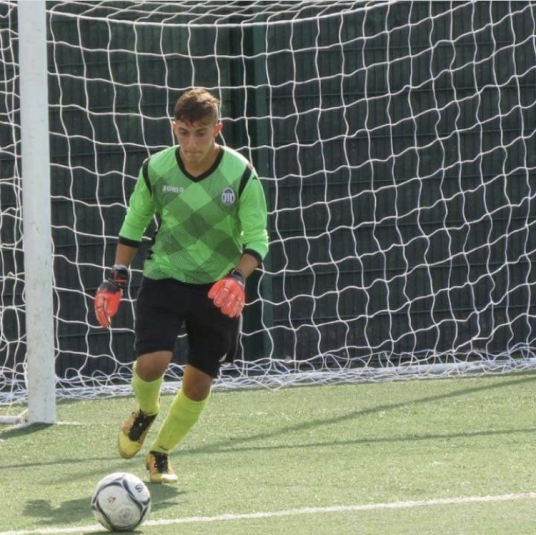 Mi chiamo Gennaro BALLETTA, sono nato a Roma nel 2002, credo di essere pronto per fare il salto di qualità e soprattutto di avere del potenziale per migliorare vista l'età e la determinazione che creano il mio carattere. Serietà, credo, grinta, sacrificio, passione e soprattutto spirito di gruppo sono elementi che mi rendono maturo per una squadra professionista.Nome: GennaroCognome: BALLETTARuolo: PortiereNato a: RomaData nascita: 15/07/2002Residente: PomeziaPeso: 71Piede: 45Tesseramento: LND cartellino annualeCampionato: Under17 elite presso OSTIAMARE  LIDO SRL (ROMA)HA PARTECIPATO:2013 MILAN JUNIOR CAMP PORTIERI di VALERIO FIORI;2014 MILAN JUNIOR CAMP PORTIERI di VALERIO FIORI;2014 STAGE PORTIERI A CASERTA2015 MILAN JUNIOR CAMP PORTIERI di VALERIO FIORI2015 AIAP SCUOLA PORTIERI  (PARATE DI NATALE) 2016 STAGE MENTAL SPORT ACADEMYSOCIETÀ RECENTI:2011/2013 : ASD SELVA DEI PINI (Esordienti)2013/2014: ASD POMEZIA CALCIO (Provinciale fascia B 2001)2015          : Debutto Giovanissimi Regionali 20012016          : Racing Club Roma Giovanissimi eccellenza2016          : esordio under 15 nazionali Racing Club Roma2017/2018 : titolare allievi elite fascia b 2002 Ostiamare (oltre 95% di partite giocate)2017/2018 : esordio Allievi eccellenza Ostiamare2017/2018 : esordio juniores nazionali Ostiamare2018          : visionato dal Frosinone Calcio2018          : visionato dal Perugia CalcioASPIRAZIONE: Professionisti Contatti  genitore: 3938006590 Direttore Generale Ostiamare Luigi BAIONI: 3933213333